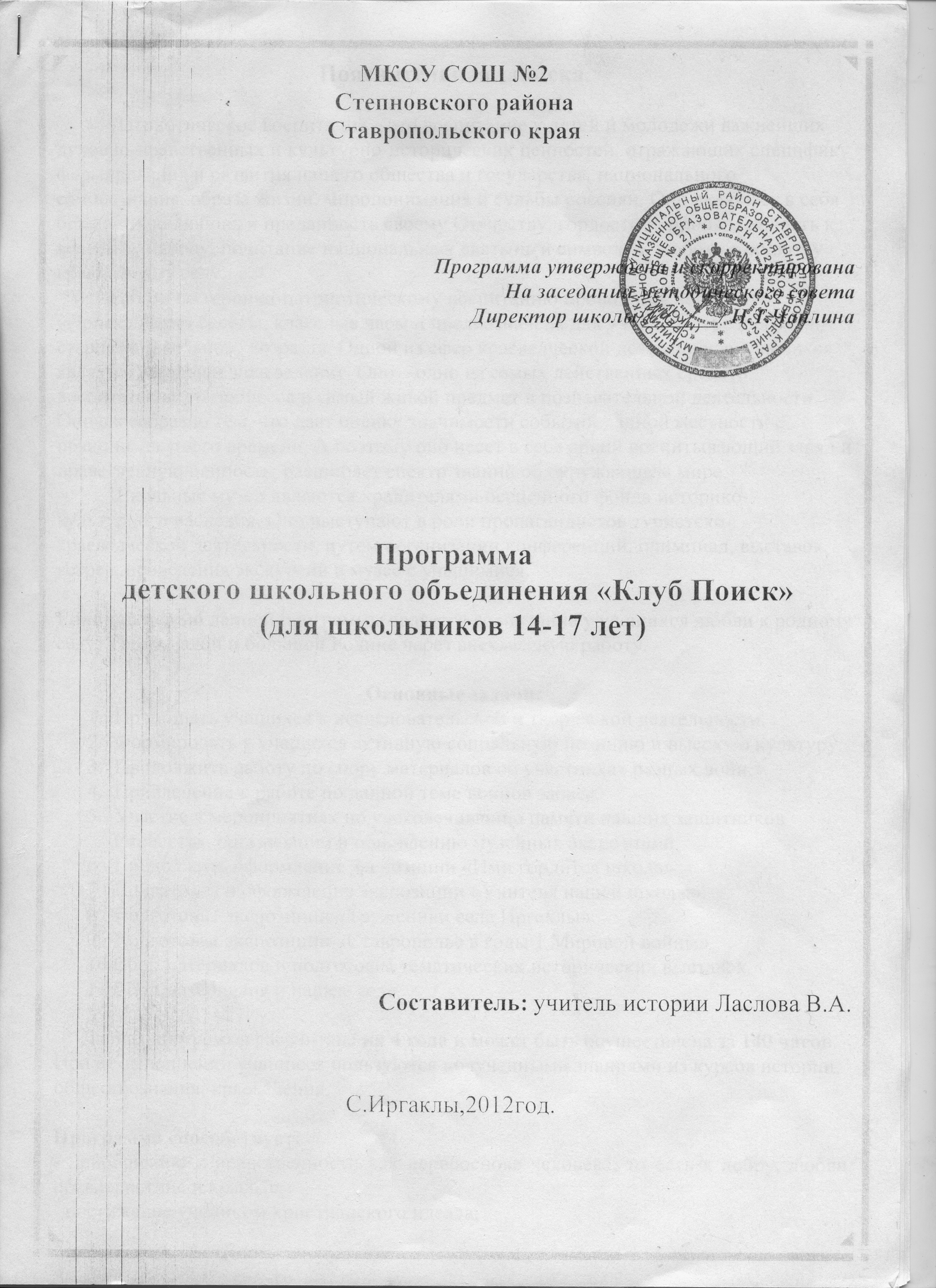 МКОУ СОШ №2Степновского районаСтавропольского краяПрограмма утверждена и скорректированаНа заседании методического советаДиректор школы/_______/ Н.Т.Чаплина Программа детского школьного объединения «Клуб Поиск»(для школьников 14-17 лет)Составитель: учитель истории Ласлова В.А.С.Иргаклы,2012год.Пояснительная записка.Патриотическое воспитание – это воспитание у детей и молодежи важнейших духовно-нравственных и культурно-исторических ценностей, отражающих специфику формирования и развития нашего общества и государства, национального самосознания, образа жизни, миропонимания и судьбы россиян. Оно включает в себя беззаветную любовь и преданность своему Отечеству, гордость за принадлежность к великому народу, почитание национальных святынь и символов, любовь к родному краю, своему селу.	Работа по героико-патриотическому воспитанию проводится через клуб «Поиск», через беседы, классные часы и предназначена для учащихся среднего и старшего школьного возраста. Одной из сфер краеведческой деятельности учащихся является школьное краеведение. Оно – одно из самых действенных средств  воспитательного процесса и самый живой предмет в познавательной деятельности. Оно своеобразно тем, что дает оценку значимости событий данной местности с позиции текущего времени. А поэтому оно несет в себе яркий воспитывающий заряд и нравственную ценность, расширяет спектр знаний об окружающем мире.	Школьные музеи являются хранителями бесценного фонда историко-культурного наследия. Они выступают в роли пропагандистов туристско-краеведческой деятельности, путем организации конференций, олимпиад, выставок, встреч, проведения экскурсий в музее с учащимися.Главной целью данной программы является воспитание у учащихся любви к родному селу,  своей малой и большой Родине через внеклассную работу.Основные задачи:Приобщать учащихся к исследовательской и творческой деятельности.Формировать у учащихся активную социальную позицию и высокую культуру.Продолжить работу по сбору материалов об участниках разных войн.Привлечение к работе по данной теме воинов запаса.Участие в мероприятиях по увековечиванию памяти павших защитников Отечества, организации и обновлению музейных экспозиций.Продолжить оформление экспозиции «Ими гордится школа».Подготовка и оформление экспозиции «Учителя нашей школы».Подготовка экспозиции «Труженики села Иргаклы».Подготовка экспозиции «Ставрополье в годы 1 Мировой войны».Сбор материалов и подготовка тематических исторических выставок.Сбор материалов о нашем селе.Данная программа рассчитана на 4 года и может быть осуществлена за 140 часов. При ее выполнении учащиеся пользуются полученными знаниями из курсов истории, обществознания, краеведения.Программа способствует:- приобщению к нравственности как первооснове человека, то есть к добру, любви, правде, истине и красоте;- постижение учеником христианского идеала;- стимулированию главного в человеке – внутренней, собственной духовной работы ученика, осознающего смысл жизни и свое человеческое предназначение;- побуждению к творчеству, творческих отношений к своему делу и окружающему миру;- побуждению духовных сил растущего человека, способности противостоять цинизму и разврату;- прочности семьи от сохранения его традиционных норм нравственности;- приобщение детей к особенностям культуры народов села, края, знанию его истории.Содержание программы курса развивается и углубляется от класса к классу с учетом возраста учащихся и изучения новых аспектов межпредметного характера в изучении родного края. Каждый крупный раздел сопровождается перечнем требований к знаниям и умениям учащихся. Для реализации программы используются такие формы работы как: лекции, беседы, экскурсии, вечера, участие в слетах, конкурсах. Но наиболее сильной стороной программы является её  прикладная направленность. Реализация программы ориентирует учителя на организацию личного познания родного края от непосредственного восприятия, ощущения к осмыслению. Дети не только самостоятельно изучают особенности своей местности, быт, культуру народов с помощью специально организованных наблюдений, зарисовок, сравнений, практических работ, высказывания собственных гипотез.Посещение храмов, музеев района, края, сотрудничество с представителями основных конфессий села благоприятно влияют на детей в рамках духовного и обогащения.В проведении занятий используются формы индивидуальной, групповой  работы и коллективного творчества.Программа осуществляет комплексный подход к образованию и воспитанию (единство нравственного, духовного, патриотического и эстетического воспитания), так как курс обширен и многогранен. Для решения поставленных задач предлагается использовать следующие методы:- проблемно – поисковый (педагог ставит проблему и вместе с детьми находит решение, либо дети сами решают проблему, а педагог делает вывод);- репродуктивный (педагог сам объясняет материал);- креативный (творческий);- объяснительно – иллюстрационный.Деятельность педагога строится на принципах:- гуманизация образования;- соответствия содержания возрастным особенностям учащихся;- уважение и соблюдение прав ребенка;- осуществление целостного подхода к воспитанию;- взаимосотрудничество.Прогнозируемые результаты:- знание истории своего села, края;- уважение традиций своего народа;- патриотизм (любовь к родной земле, природе);- поддержание традиционных устоев своей семьи;- понимание веры и религии как хранительницы исторических и национальных традиций народа;- получение умений и навыков индивидуальной и коллективной творческой деятельности, социальной активности и творчества.- формирование у учащихся чувств патриотизма и интернационализма, - расширение кругозора, - развитие общественной активности, - привитие практических навыков поисковой и исследовательской работы.Перспективы:1. Создать в школьном музее разделы: «Человек и народная культура»; «Ставрополье в годы 1 Мировой войны».2. Разработать по данному курсу методические материалы.3. Повысить интерес участия детей в мероприятиях предусмотренных программой.4. Уделить большее внимание основам христианского и мусульманского вероучения, как фундаменту нравственного развития личности учащихся.Работа по данной программе требует повышения квалификации самого учителя, повышение качества его научной и преподавательской деятельности. Содержание программы (теоретическая часть) 45 часов.2012-2013г.г. (12 часов).Вводное занятие (2часа).Цели и задачи клуба «Поиск». Посещение музея. Знакомство с видами музеев. Школьный музей. Заочные экскурсии по музеям края. Условия хранения экспонатов в музеях (свет, температура, влажность).Тема1. Школа экскурсоводов (4 часа)	Основные требования к экскурсоводу (внешний вид, речь, коммуникабельность). Составление текста экскурсии по теме. Подготовка и проведение экскурсии. Самоанализ и анализ проведенной экскурсии. Практические  занятия по предложенным темам экскурсий.Тема2. Ставрополье в конце 18 начале 19 века (2часа).Край в конце 18 века. Строительство Азово-Моздокской линии. Причины, характер, цели и результаты Кавказской войны 1817-1864г.г. Образование, литература, театр, архитектура в 19 веке. Освоение края во 2-й половине 19 века: казачья, крестьянская и иностранная колонизация.Тема3. Вступая в новый век (4 часа).Территория края в конце 19 века. Население. Национальный состав. Гербы и символы. Экономика края: сельское хозяйство, промышленность. Малые этнические группы (туркмены, ногайцы, калмыки, армяне, немцы). Ставропольские дворяне, чиновники, купечество. Русская православная церковь в конце 19 века на Ставрополье.2013--2014г.г. (11часов).Тема 1. Школа экскурсоводов (4 часа).	Основные требования к экскурсоводу (внешний вид, речь, коммуникабельность). Составление текста экскурсии по теме. Подготовка и проведение экскурсии. Самоанализ и анализ проведенной экскурсии. Практические  занятия по предложенным темам экскурсий.Тема2. Школа лекторов (2 часа).Методика подготовки и проведения лекториев, устных журналов по различным темам. Практические занятия.Тема3. В горниле войн и революций (5 часов).Образование и печать. Литература. Изобразительное искусство. Театр. Музыка. Ученые. Русско-японская война 1904-1905г.г. и Ставрополье. Ставрополье в годы первой российской революции. «Кровавый день Ставрополья». Столыпинская аграрная реформа на Ставрополье.Ставропольцы на фронтах 1МВ.Февраль 1917 года на Ставрополье. Революционные партии. Октябрьские события. Выборы в Учредительное собрание. Установление Советской власти на Ставрополье. Начало гражданской войны. «Под белыми». Террор «белый» и «красный». Личности в войне (Шкуро А.Г., Ипатов П.М. и др.). Поражение белого движения.2014-2015г.г. (11часов).Тема1. Составление выставок и экспозиций (3 часа).Как подобрать материал для тематической выставки и экспозиции. Правила оформления материалов на выставку или экспозицию. Практические занятия.Тема 2. Ставрополье в 1920-1941г.г. (4часов).Кризис 1920г. Продразверстка на Ставрополье. Восстание в начале 20-х г.г. Голод 1921-1922г.г. и его последствия. НЭП. Причины свертывания НЭПа. Курс на коллективизацию, его последствия. Политика раскулачивания и ее итоги. Начало индустриализации. Голод 1932-1933г.г. Репрессии 30-х годов. Образование, литература, театр и кино, жизнь общества в 30-е годы.Тема3. В годы Великой Отечественной войны (1941-1945г.г.) (4часа).Начало войны. Мобилизация. Отношение к войне в обществе. «Все для фронта, все для победы!» . Герои – Ставропольцы на фронтах ВОВ. Битва за Кавказ (этапы, события). Партизанское движение на Ставрополье. Проблема коллаборационизма. Наука и культура в годы войны. Наше село в годы войны.2015-2016г.г. (11часов).Тема1. Школа экскурсоводов (4 часа)	Основные требования к экскурсоводу (внешний вид, речь, коммуникабельность). Составление текста экскурсии по теме. Подготовка и проведение экскурсии. Самоанализ и анализ проведенной экскурсии. Практические  занятия по предложенным темам экскурсий.Тема2. После суровых испытаний (2часа).Итоги и последствия Великой Отечественной войны для СССР и Ставрополья. Восстановление экономики. Апогей сталинизма. Наше село в 1945-1952г.г. Тема3. Оттепель (1953-1964г.г.) (2часа).Смерть И.В.Сталина. Десталинизация. Реформы в сельском хозяйстве, промышленности и социальной сфере. Духовная жизнь. Наше село в годы Оттепели.Тема4. На крутых переломах истории (1964-2008г.г.) (3часов).	Социально-экономическое развитие края в 1964-1985г.г.Перестройка на Ставрополье (цели, ход, результаты).Национальная политика.Ставрополье при А.Л.Черногорове.Наше село сегодня: социально-экономическое развитие. Основные проблемы и способы их решения.Содержание программы (практическая часть) 95 часов.Основные направления содержания деятельности.Поисково-исследовательская работа (30часов):1. Как подобрать материал для тематической выставки и экспозиции. Правила оформления материалов на выставку или экспозицию. Практические занятия.	2. Сбор сведений для экспозиции  «Ими гордится школа».	3. Сбор сведений для альбома «Наши выпускники».    4. Подготовка и оформление экспозиции «Учителя нашей школы».  		5. Подготовка экспозиции «Труженики села Иргаклы».6. Подготовка экспозиции «Ставрополье в годы 1 Мировой войны».7. Сбор материалов и подготовка тематических исторических выставок.8. Сбор материалов о нашем селе.	9. Поиск экспонатов  для школьного музея.Научно-просветительская деятельность (35часов):1. Работа по сбору материалов поисково-исследовательской деятельности.2. Экскурсия в музей с.Степное и знакомство с историей села.3. Экскурсии в краеведческие музеи края.4. Экскурсия на хутор Найков и уборка на мемориале погибшим воинам. 5. Публикация в районной газете «Степновские вести» материалов об истории села и современности, ветеранах войны и труда, воинах-интернационалистах, участниках боевых действий и т.д.6. Участие в конкурсах «Отечество», «Интеллект».Досуговая работа (30часов): 1. Участие в праздновании Дня Победы. 2. Практические  занятия по предложенным темам экскурсий. 3. Методика подготовки и проведения лекториев, устных журналов по различным темам. Практические занятия. 4. Встречи с ветеранами. 5. Участие в олимпиадах и конкурсах. 6. Выступление с лекциями на уроках, классных часах. 7. Участие в исторических вечерах. 8. Участие в конкурсах «Отечество», «Интеллект».Формы и методы работы с учащимися.Исходя из целей и задач можно использовать следующие формы и методы работы:Поисково-самостоятельная деятельность учащихся,Проведение заочных путешествий по темам:«Традиции и обычаи народов нашего села».«Очерки истории нашего села».«Иргаклинцы на фронтах Вов».«Н.Д.Терещенко: жизнь и деятельность».«Храмовое ожерелье Ставрополья»«А.П.Ермолов и Северный Кавказ»«Памятные места села Иргаклы»«Ногайская семья вчера и сегодня»«Афганская война в истории семьи Аджигабуловых»«Семья Гиренко в истории села Иргаклы»Проведение олимпиад по краеведению.Публикация материалов в районной газете.Формы контроля за деятельностью учащихся.Члены клуба отчитываются о своей работе:Пишут статьи в газету «Степновские вести».Участвуют в неделе истории и обществознания.Проводят экскурсии в музее.Проводят устные тематические журналыПроводят тематические лекторииПринимают участие в районной предметной олимпиаде.Проводят встречи с ветеранами войны и труда.Тематический план (теоретическая часть) 45 часов.Тематический план (практическая часть) 95 часов.Литература.А.И.Кругов. Ставропольский край в истории России. Ст.:2001.А.И.Кругов. Задачник по краеведению. Ст.2006.А.А.Коробейников. Очерки истории Ставропольского края в 2 т. Ст.:1984.А.В.Аксентьев. Люди каких национальностей живут на Ставрополье. Ст.: 1998.----------------.Традиции и обычаи людей  Ставрополья. Ст.:2000.А.Карпов. Буруны. Ст.: 1987.Книга памяти Степновского района (1941-1945).Н.Д.Терещенко. Что принесла вода. Л.: 1983.Н.Д.Терещенко. О товарищах и о себе. Л.: 1984.Н.Д.Терещенко. В движении вперед. Л.:1985.Н.Д.Терещенко. Там, в бурунной степи. Л.:1985.Список учащихся членов клуба «Поиск» (2016-2017 уч.год)Структура руководства музеемДиректор школыРуководитель музеяСовет музеяАктив музея      Лекторы   Экскурсоводы   Поисковики    Исследователи    ЭкскурсоводыАбдулнасырова МиланаАбдулхалыкова АльминаМагомедова ЗумрудМагомедсаидова АсиятЮрьева ОльгаМузей боевой и трудовой славы селаПлощадь музея: .Музей состоит из 4 отделов.1 отдел: село от возникновения до 1941 года.2 отдел: село в годы Вов.3 отдел: послевоенное развитие села.4 отдел: развитие села в 70-80-е г.г.Деятельность музея построена на основе программы клуба «Поиск»Ее цель: воспитание у учащихся любви к родному селу, своей малой и большой Родине через внеклассную работу.Ее задачи: Приобщение учащихся к исследовательской и творческой деятельности.Формирование у учащихся активной социальной позиции и высокой нравственной культуры.Сбор материалов об истории села.Участие в мероприятиях по увековечиванию памяти павших защитников Отечества, организации и обновлению музейных экспозиций.Продолжить работу по сбору материалов об участниках разных войн.№п/пТемыКол-во часов№Пар-фа2012-2013уч.г. (12 часов)1Вводное занятие. Знакомство с музеем.12Хранение предметов в музеях. Условия хранения. Виды музеев.1Тема1. Школа экскурсоводов (4часа)43Основные требования к экскурсоводу. Составление текста экскурсии.14Подготовка и проведение экскурсии. Самоанализ и анализ.15-6Практические занятия по предложенным темам.2Тема2. Ставрополье в конце 18-начале 19 века (2часа)27Неведомый край. Кавказская война 1817-1864г.г.1,2-38Культура Ставрополья. Наш край во 2-й половине 19в.4-5,6Тема3. Вступая в новый век (4часа)49Ставропольская губерния в конце 19в. Российская житница. Ставропольская епархия.17,8,910Малые этнические группы. Народы нашего села.110 муз.11Ставропольские дворяне, чиновники, купцы.111, 1212Введение. Культурная нива Ставрополья.113, 142013--2014уч.г. (11 часов)Тема1. Школа экскурсоводов (4часа)413Основные требования к экскурсоводу. Составление текста экскурсии.114Подготовка и проведение экскурсии. Самоанализ и анализ.115-16Практические занятия по предложенным темам.2Тема 2. Школа лекторов (2часа)217Методика подготовки, проведения лекториев, устных журналов.18Практическое занятие.Тема3. В горниле войн и революций.(5 часов)519Русско-японская война. В годы первой революции.115,1620Первая мировая. От Февраля к Октябрю. Октябрь 17-го –роковой рубеж.117, 1821Выборы в учредительное собрание. Ставропольская советская республика.119,2022Гражданская война.12123Гражданская война.122,232014-2015 уч.г. (11 часов)Тема1. Составление выставок и экспозиций (3часа)324Как подобрать материал для тематической выставки и экспозиции. Правила оформления материалов на выставку или экспозицию.125-26Практические занятия.2Тема2. Ставрополье в 1920-1941г.г. (4часа)427Военный коммунизм. Трагедия 1921-1922г.г.124,2528Ставрополье в годы Нэпа (1921-1928)12629Коллективизация: трагедия раскрестьянивания. Коллективизация в нашем селе.127,28 Музей30Ставрополье и село в 30-е г.г. Культурная революция.129-30,31Тема3. В годы Великой Отечественной войны (1941-1945г.г.)431Начало войны.13232Битва за Кавказ.13333Изгнание фашистских захватчиков.134-3534Наука и культура в годы войны.136,муз.2011-2012уч.г. (11 часов)Тема1. Школа экскурсоводов (4часа)435Основные требования к экскурсоводу. Составление текста экскурсии.136Подготовка и проведение экскурсии. Самоанализ и анализ.137-38Практические занятия по предложенным темам.2Тема2. После суровых испытаний (1945-1952г.г.) (2часа)239Жизнь после войны. Наше село после войны.37-38, музей40Общественно-политическая и культурная жизнь края.39Тема3. Оттепель (1953-1964г.г.) (2часа)241Первые попытки либерализации.40-4142Наше село в годы оттепели.МузейТема4. На крутых переломах истории.343После Кулакова до Горбачева. Перестройка на Ставрополье.42,4344Ставрополье на рубеже тысячелетий.4445Наше село сегодня: проблемы, перспективы.музей№п/пКол-во часТема2012-2013 уч.год (23 часа)5Оформление альбома «Наши выпускники»12Продолжение оформления альбома «Выпускники нашей школы».23Как подобрать материал для тематической выставки и экспозиции34Подготовка экспозиции «Труженики села Иргаклы».45Сбор материала и оформление экспозиции «Учителя нашей школы».52Участие в вечере к празднику Победы, слете «Отечество».63Публикация статей о ветеранах в газете «Степновские вести».71Подведение итогов работы за год. Систематизация материала.83Подготовка экспозиции «Ставрополье в годы 1 Мировой войны»2013-2014 уч.год (24 часа)84Сбор материалов о ветеранах труда.95 Сбор предметов старины.105Проведение экскурсий «Гордость нашего села».111Посещение краеведческого музея г.Ставрополь126Выступление с устными журналами и лекциями ко дню Победы.131Поздравление ветеранов  с днем Победы.	141Встреча с воинами-интернационалистами.151Подведение итогов работы за год. Систематизация материала.2014-2015 уч.год (24 часа)1611Сбор материалов и оформление выставок к 70-летию Победы.171Участие в олимпиадах и конкурсе «Отечество».1810Проведение экскурсий «История нашей школы» и т.д..191Встреча с ветеранами войны и труда.201Подведение итогов работы за год. Систематизация материала.2015-2016 уч.год (24 часа)216Сбор материалов о нашем селе.226Проведение экскурсий в музее по разным темам.233Публикация статей в газете «Степновские вести».242Систематизация и учет новых материалов в музее.256Выступление на классных часах «Село Иргаклы в годы коллективизации», «Наше село в годы войны», «Наши ветераны», «Материальная культура и быт народов села в начале 20 века» и т.д..261Подведение итогов работы за год. Систематизация материала.Абдулгазиев Алим ШапиоллаевичАбдулаева Эмилия НасибалиевнаАджигисиев Рустам АхмедовичАджиева Марзият ДжанмурзаевнаАлибулатов Газимагомед ИбрагимовичАммаев Исмаил РизвановичБережной Егор ГригорьевичГалицына Анастасия АлексеевнаЗавражина Софья ЛеонидовнаИльмухамбетова Эдия РавилевнаИсаев Темирлан ШамиловичКарасаева Элина ЗалимхановнаКочекаев Нурислам ИбрагимовичКунтуганов Ильяс ЗаватдиновичМагомедов Гасбулла КалимуллаевичМагомедсаидова Жарият ГасановнаМачульная Людмила ГеоргиевнаМуфтадинов Ажели ВячеславовичСалыкова Амина РашидовнаТерещенко Владимир АлексеевичЯхьяев Ясим Шамилович